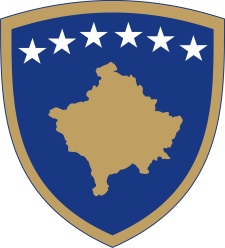 Republika e KosovësRepublika Kosova-Republic of KosovoQeveria - Vlada - Government                              Br. 01/82              Datum: 28.12.2018Na osnovu  člana  92 stav 4. i člana  93 stav  (4) Ustava Republike Kosovo, člana 4 Pravilnika br. 02/2011 o oblastima administrativnih odgovornosti Kancelarije Premijera i ministarstava, izmenjenog i dopunjenog  Pravilnikom br. 14/2017, Pravilnikom br. 15/2017 i Pravilnikom br. 16/2017, i Pravilnikom br.07/2018 i Pravilnikom 22/2018, kao i člana  19 Poslovnika o radu Vlade Republike Kosova  br. 09/2011, Vlada Republike Kosova je, na sednici održanoj 28. decembra 2018 godine, donela:O D L U K U1. Odobrena je inicijativa o zaključivanju sporazuma a između Saveta Ministara Republike Albanije i Vlade Republike Kosovo, o uspostavljanju zajedničkih graničnih prelaza između Republike Albanije i Republike Kosovo i obavljanju zajedničkih aktivnosti granične kontrole.    2. Ovlaščuje se Ministarstvo unutrašnjih poslova da preduzme sve potrebne akcije za zaključivanje sporazuma iz tačke 1 ove odluke.   3. Odluka stupa na snagu danom potpisivanja.Ramush HARADINAJ		___________________                                                                                     Premijer Republike Kosovo   Dostavlja se:Zamenicima Premijera svim ministarstvima  (ministrima )Generalnom sekretaru KPR-a  		Arhivi VladeRepublika e KosovësRepublika Kosova-Republic of KosovoQeveria - Vlada - Government                              Br. 02/82              Datum: 28.12.2018Na osnovu  člana  92 stav 4. i člana  93 stav  (4) Ustava Republike Kosovo, člana 4 Pravilnika br. 02/2011 o oblastima administrativnih odgovornosti Kancelarije Premijera i ministarstava, izmenjenog i dopunjenog  Pravilnikom br. 14/2017, Pravilnikom br. 15/2017 i Pravilnikom br. 16/2017, i Pravilnika br.07/2018, i Pravilnika br.22/2018 kao i člana  19 Pravilnika o radu Vlade Republike Kosova  br. 09/2011, Vlada Republike Kosova je, na sednici održanoj 28. decembra 2018 godine, donela:O D L U K U1. Odobren je Pravilnik za izmenu i dopunu  Pravilnika br. 02/2011 za oblasti administrativne odgovornosti Kancelarije premijera i ministarstava,izmenjen i dopunjen Pravilnikom br 14/2017, Pravilnikom br. 15/2017, Pravilnikom br. 16/2017, Pravilnikom br. 07/2018, Pravilnikom br. 22/2018 i Pravilnikom br. 26/2018.  2. Obavezuje se Kancelarija Premijera i druge odgovorne institucije za sprovođenje Pravilnika iz tačke 1. ove odluke.  3. Odluka stupa na snagu danom potpisivanja.Ramush HARADINAJ		___________________                                                                                  Premijer Republike Kosovo   Dostavlja se:Zamenicima Premijera svim ministarstvima  (ministrima )Generalnom sekretaru KPR-a  		Arhivi VladeRepublika e KosovësRepublika Kosova-Republic of KosovoQeveria - Vlada - Government                              Br. 03/82              Datum: 28.12.2018Na osnovu  člana  92 stav 4. i člana  93 stav  (4) Ustava Republike Kosovo, člana 4 Pravilnika br. 02/2011 o oblastima administrativnih odgovornosti Kancelarije Premijera i ministarstava, izmenjenog i dopunjenog  Pravilnikom br. 14/2017, Pravilnikom br. 15/2017 i Pravilnikom br. 16/2017, i Pravilnika br.07/2018, i Pravilnika br.22/2018 kao i člana  19 Pravilnika o radu Vlade Republike Kosova  br. 09/2011, Vlada Republike Kosova je, na sednici održanoj 28. decembra 2018 godine, donela:O D L U K U1.  Odobren je Poslovnik o radu Nacionalne komisije za izbeglice.  2. Obavezuje se Ministarstvo unutrašnjih poslova i druge institucije ovlaščene za sprovođenje Poslovnika iz tačke 1. ove odluke.  3. Odluka stupa na snagu danom potpisivanja.Ramush HARADINAJ		___________________                                                                                    Premijer Republike Kosovo   Dostavlja se:Zamenicima Premijera svim ministarstvima  (ministrima )Generalnom sekretaru KPR-a  		Arhivi VladeRepublika e KosovësRepublika Kosova-Republic of KosovoQeveria - Vlada - Government                              Br. 04/82              Datum: 28.12.2018Na osnovu  člana  92 stav 4. i člana  93 stav  (4) Ustava Republike Kosovo, člana 15 Zakona o Budžetu za 2018 godinu, člana 4 Pravilnika br. 02/2011 o oblastima administrativnih odgovornosti Kancelarije Premijera i ministarstava, izmenjenog i dopunjenog  Pravilnikom br. 14/2017, Pravilnikom br. 15/2017 i Pravilnikom br. 16/2017, i Pravilnika br.07/2018, i Pravilnika br.22/2018 kao i člana  19 Pravilnika o radu Vlade Republike Kosova  br. 09/2011, Vlada Republike Kosova je, na sednici održanoj 28. decembra 2018 godine, donela:O D L U K UOdobren je zahtev ministra finansija za štednje, podele, transfere i realokacije budžeta između kategorija rashoda budžetskih organizacija za 2018. godinu, u skladu sa priloženim tabelama.  Ministarstvo finansija je dužno da sprovede ovu odluku.  Odluka stupa na snagu danom potpisivanja.Ramush HARADINAJ		___________________                                                                                     Premijer Republike Kosovo   Dostavlja se:Zamenicima Premijera svim ministarstvima  (ministrima )Generalnom sekretaru KPR-a  		Arhivi VladeRepublika e KosovësRepublika Kosova-Republic of KosovoQeveria - Vlada - Government                              Br. 05/82              Datum: 28.12.2018Na osnovu  člana  92 stav 4. i člana  93 stav  (4) Ustava Republike Kosovo, člana 4 Pravilnika br. 02/2011 o oblastima administrativnih odgovornosti Kancelarije Premijera i ministarstava, izmenjenog i dopunjenog  Pravilnikom br. 14/2017, Pravilnikom br. 15/2017 i Pravilnikom br. 16/2017, i Pravilnika br.07/2018, i Pravilnika br.22/2018 kao i člana  19 Pravilnika o radu Vlade Republike Kosova  br. 09/2011, Vlada Republike Kosova je, na sednici održanoj 28. decembra 2018 godine, donela:O D L U K UUsvojen  je srednjoročni pregled Strategije za reformu upravljanja javnim finansijama Kosova (SRUJF) 2016-2020, koji sadrži Akcioni plan 2019-2020 i ispunjenje SRUJF 2016-2020.  Obavezuje se Ministarstvo finansija i druge  odgovorne institucije za sprovođenje ove odluke, u skladu sa Poslovnikom o radu Vlade Republike Kosovo.  Odluka stupa na snagu danom potpisivanja.Ramush HARADINAJ		___________________                                                                                     Premijer Republike Kosovo   Dostavlja se:Zamenicima Premijera svim ministarstvima  (ministrima )Generalnom sekretaru KPR-a  		Arhivi VladeRepublika e KosovësRepublika Kosova-Republic of KosovoQeveria - Vlada - Government                              Br. 06/82              Datum: 28.12.2018Na osnovu  člana  92 stav 4. i člana  93 stav  (4) Ustava Republike Kosovo, člana 4 Pravilnika br. 02/2011 o oblastima administrativnih odgovornosti Kancelarije Premijera i ministarstava, izmenjenog i dopunjenog  Pravilnikom br. 14/2017, Pravilnikom br. 15/2017 i Pravilnikom br. 16/2017, i Pravilnika br. 07/2018, i Pravilnika br. 22/2018 kao i člana  19 Pravilnika o radu Vlade Republike Kosova  br. 09/2011, Vlada Republike Kosova je, na sednici održanoj 28. decembra 2018 godine, donela:O D L U K UIzmena i dopuna odluke br. 01/76 od 21.11.20181. Briše se stav 2 osnovne odluke br. 01/76, od 21. 11.2018 i aneks odluke, koja isključuje marke, međunarodno priznate brendove  drugih zemalja koje se proizvode u Srbiji i Bosni i Hercegovini.   2. Obavezuje se Ministarstvo finansija, Ministarstvo trgovine i industrije, Carina Kosova i druge relevantne institucije na sprovođenje ove odluke, u skladu sa važećim zakonskim propisima.   3. Sastavni deo ove odluke je odluka sa br. 01/76, od  21.11.2018.  4. Ova odluka stupa na snagu 1. januara 2019.Ramush HARADINAJ		___________________                                                                                     Premijer Republike Kosovo   Dostavlja se:Zamenicima Premijera svim ministarstvima  (ministrima )Generalnom sekretaru KPR-a  		Arhivi VladeRepublika e KosovësRepublika Kosova-Republic of KosovoQeveria - Vlada - Government                              Br. 07/82              Datum: 28.12.2018Na osnovu  člana  92 stav 4. i člana  93 stav  (4) Ustava Republike Kosovo, člana 4 Pravilnika br. 02/2011 o oblastima administrativnih odgovornosti Kancelarije Premijera i ministarstava, izmenjenog i dopunjenog  Pravilnikom br. 14/2017, Pravilnikom br. 15/2017 i Pravilnikom br. 16/2017, i Pravilnika br.07/2018, i Pravilnika br.22/2018 kao i člana  19 Pravilnika o radu Vlade Republike Kosova  br. 09/2011, Vlada Republike Kosova je, na sednici održanoj 28. decembra 2018 godine, donela:O D L U K UUsvojen je Strateški plan i godišnji program 2019-2021 o državnim robnim rezervama.Obavezuje se Ministarstvo trgovine i industrije na sprovođenje ove odluke. Odluka stupa na snagu danom potpisivanja.Ramush HARADINAJ		___________________                                                                                     Premijer Republike Kosovo   Dostavlja se:Zamenicima Premijera svim ministarstvima  (ministrima )Generalnom sekretaru KPR-a  		Arhivi VladeRepublika e KosovësRepublika Kosova-Republic of KosovoQeveria - Vlada - Government                              Br. 08/82              Datum: 28.12.2018Na osnovu  člana  92 stav 4. i člana  93 stav  (4) Ustava Republike Kosovo, člana 5 Zakona br. 03/L-087 o javnim preduzećima, izmenjen i dopunjen Zakonom br. 04/l-111 o izmenama i dopunama Zakona br.03/L-087 o javnim preduzećima ka i Zakona br. 05/l-009 o izmenama i dopunama Zakona br. 03/L-087 o javnim preduzećima, i izmenjen i dopunjen Zakonom br. 04/L-111, i na osnovu člana 4 Pravilnika br. 02/2011 o oblastima administrativnih odgovornosti Kancelarije Premijera i ministarstava, izmenjenog i dopunjenog  Pravilnikom br. 14/2017, Pravilnikom br. 15/2017 i Pravilnikom br. 16/2017, i Pravilnika br.07/2018, i Pravilnika br.22/2018 kao i člana  19 Pravilnika o radu Vlade Republike Kosova  br. 09/2011, Vlada Republike Kosova je, na sednici održanoj 28. decembra 2018 godine, donela:O D L U K U1. Usvojen je zahtev  opštine Obilić o uzimanju na koriščenje parcele br. 0810-0 u vlasništvu javnog preduzeča "Kosovska energetska korporacija" Ad.   2. Obavezuje se Ministarstvo za ekonomski razvoj da nadzire ispunjavanje uslova iz  zahteva i za sprovođenje ove odluke prema stavu 1.  3. Odluka stupa na snagu danom potpisivanja.Ramush HARADINAJ		___________________                                                                                     Premijer Republike Kosovo   Dostavlja se:Zamenicima Premijera svim ministarstvima  (ministrima )Generalnom sekretaru KPR-a  		Arhivi VladeRepublika e KosovësRepublika Kosova-Republic of KosovoQeveria - Vlada - Government                              Br. 09/82              Datum: 28.12.2018Na osnovu  člana  92 stav 4. i člana  93 stav  (4) Ustava Republike Kosovo, člana 8 Zakona Br. 03/L-087 o javnim preduzečima, sa izvršenim izmenama i dopunama, na osnovu člana 4 Pravilnika br. 02/2011 o oblastima administrativnih odgovornosti Kancelarije Premijera i ministarstava, izmenjenog i dopunjenog  Pravilnikom br. 14/2017, Pravilnikom br. 15/2017 i Pravilnikom br. 16/2017, i Pravilnika br.07/2018, i Pravilnika br.22/2018 kao i člana  19 Pravilnika o radu Vlade Republike Kosova  br. 09/2011, Vlada Republike Kosova je, na sednici održanoj 28. decembra 2018 godine, donela:O D L U K UUsvojen je godišnji izveštaj za 2017.godinu o učinku centralnih javnih preduzeća.  Izveštaj iz tačke 1. ove odluke se dostavlja Skupštini Republike Kosovo.  Odluka stupa na snagu danom potpisivanja.Ramush HARADINAJ		___________________                                                                                     Premijer Republike Kosovo   Dostavlja se:Zamenicima Premijera svim ministarstvima  (ministrima )Generalnom sekretaru KPR-a  		Arhivi VladeRepublika e KosovësRepublika Kosova-Republic of KosovoQeveria - Vlada - Government                              Br. 10/82              Datum: 28.12.2018Na osnovu  člana  92 stav 4. i člana  93 stav  (4) Ustava Republike Kosovo, člana 4 Pravilnika br. 02/2011 o oblastima administrativnih odgovornosti Kancelarije Premijera i ministarstava, izmenjenog i dopunjenog  Pravilnikom br. 14/2017, Pravilnikom br. 15/2017 i Pravilnikom br. 16/2017, i Pravilnika br.07/2018, i Pravilnika br.22/2018 kao i člana  19 Pravilnika o radu Vlade Republike Kosova  br. 09/2011, Vlada Republike Kosova je, na sednici održanoj 28. decembra 2018 godine, donela:O D L U K UIzdvojena su sredstva u iznosu od 15,000,00 (petnaest hiljada) evra za porodici ubijenog policijskog službenika g. Izeta Demaja.   Sredstva iz tačke 1. ove odluke su izdvojena iz nepredviđenih troškova, troškova, pod programa nepredviđenih izdataka sa kodom 13100,  kategorija potrošnje rezervi, i prebacuju se Ministarstvu finansija, pod program trezor sa kodom 11200, kategorija trošenje subvencija i transfera.   Ministarstvo finansija je dužno da sprovede ovu odluku.  Odluka stupa na snagu danom potpisivanja.Ramush HARADINAJ		___________________                                                                                     Premijer Republike Kosovo   Dostavlja se:Zamenicima Premijera svim ministarstvima  (ministrima )Generalnom sekretaru KPR-a  		Arhivi VladeRepublika e KosovësRepublika Kosova-Republic of KosovoQeveria - Vlada - Government                              Br. 11/82              Datum: 28.12.2018Na osnovu  člana  92 stav 4. i člana  93 stav  (4) Ustava Republike Kosovo, člana 4 Pravilnika br. 02/2011 o oblastima administrativnih odgovornosti Kancelarije Premijera i ministarstava, izmenjenog i dopunjenog  Pravilnikom br. 14/2017, Pravilnikom br. 15/2017 i Pravilnikom br. 16/2017, i Pravilnika br. 07/2018, i Pravilnika br. 22/2018 kao i člana  19 Pravilnika o radu Vlade Republike Kosova  br. 09/2011, razmatrajući predlog Ministarstva za javnu upravu sa br. prot. 4163, Vlada Republike Kosovo je, na sednici održanoj 28. decembra 2018 godine, donela:O D L U K UG. Sami Istrefi je imenovan za generalnog državnog pravobranioca Republike Kosovo u okviru Ministarstva pravde.  Mandat imenovanog iz tačke 1. ove odluke traje 3 (tri) godine.  Imenovani iz tačke 1. ove odluke obavlja sve dužnosti i odgovornosti postavljene zakonom.  Obavezuje se Ministarstvo pravde da sprovede ovu odluku.  Odluka stupa na snagu danom potpisivanja.Ramush HARADINAJ		___________________                                                                                     Premijer Republike Kosovo   Dostavlja se:Zamenicima Premijera svim ministarstvima  (ministrima )Generalnom sekretaru KPR-a  		Arhivi VladeRepublika e KosovësRepublika Kosova-Republic of KosovoQeveria - Vlada - Government                              Br. 12/82              Datum: 28.12.2018Na osnovu  člana  92 stav 4. i člana  93 stav  (4) Ustava Republike Kosovo, člana 4 Pravilnika br. 02/2011 o oblastima administrativnih odgovornosti Kancelarije Premijera i ministarstava, izmenjenog i dopunjenog  Pravilnikom br. 14/2017, Pravilnikom br. 15/2017 i Pravilnikom br. 16/2017, i Pravilnika br.07/2018, i Pravilnika br.22/2018 kao i člana  19 Pravilnika o radu Vlade Republike Kosova  br. 09/2011, Vlada Republike Kosova je, na sednici održanoj 28. decembra 2018 godine, donela:O D L U K U1. Odobren je nastavak dvostrukih isplata penzija za KBS i bivših pripadnika KBS do konačnog tumačenju zakona o penzionim šemama od strane institucija koje imaju ova ovlaščenja 2. Obavezuje se Ministarstvu rada i socijalnog staranja i Ministarstvo finansija da sprovede ovu odluku.  3. Odluka stupa na snagu danom potpisivanja.Ramush HARADINAJ		___________________                                                                                     Premijer Republike Kosovo   Dostavlja se:Zamenicima Premijera svim ministarstvima  (ministrima )Generalnom sekretaru KPR-a  		Arhivi Vlade